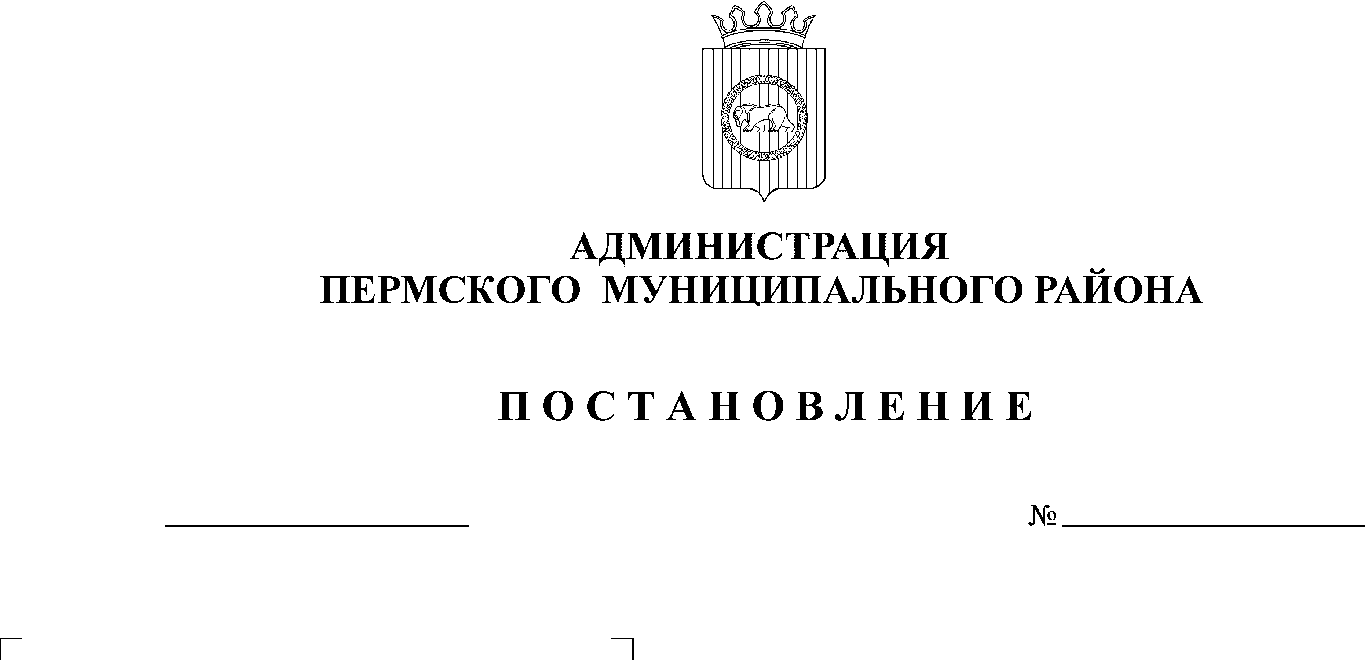 В соответствии со статьей 78 Бюджетного кодекса Российской Федерации, пунктом 6 части 2 статьи 47 Устава муниципального образования «Пермский муниципальный район», администрация Пермского муниципального района ПОСТАНОВЛЯЕТ:Утвердить Порядок определения объема и условий предоставления субсидии на возмещение затрат сельскохозяйственному товаропроизводителю на реализацию отдельных мероприятий муниципальной программы «Сельское хозяйство и комплексное развитие сельских территорий Пермского муниципального района» согласно приложению к настоящему постановлению.Установить, что расходы на предоставление субсидии на возмещение затрат сельскохозяйственному товаропроизводителю на реализацию отдельных мероприятий муниципальной программы «Сельское хозяйство и комплексное развитие сельских территорий Пермского муниципального района» являются расходным обязательством Пермского муниципального района.Признать утратившими силу постановления администрации Пермского муниципального района:от 30.05.2014 № 2145 «Об утверждении порядка определения объема и условия предоставления субсидии на возмещение затрат сельскохозяйственному товаропроизводителю на реализацию отдельных мероприятий муниципальной программы «Сельское хозяйство и устойчивое развитие сельских территорий пермского муниципального района на 2014-2016 годы»;от 31.03.2016 № 138 «О внесении изменений в постановление администрации Пермского муниципального района от 30.05.2014 № 2145 «Об утверждении Порядка определения объема и условия предоставления субсидии на возмещение затрат сельскохозяйственному товаропроизводителю, на реализацию отдельных мероприятий муниципальной программы «Сельское хозяйство и устойчивое развитие сельских территорий Пермского муниципального района на 2014- 2016 годы»;от 31.08.2017 № 307-С «О внесении изменений в постановление администрации Пермского муниципального района от 30.05.2014 № 2145 «Об утверждении Порядка определения объема и условия предоставления субсидии на возмещение затрат сельскохозяйственному товаропроизводителю, на реализацию отдельных мероприятий муниципальной программы «Сельское хозяйство и устойчивое развитие сельских территорий Пермского муниципального района на среднесрочный период 2016-2020 годы»;от 24.05.2018 № 238 «О внесении изменений в постановление администрации Пермского муниципального района от 30.05.2014 № 2145 «Об утверждении Порядка определения объема и условия предоставления субсидии на возмещение затрат сельскохозяйственному товаропроизводителю, на реализацию отдельных мероприятий муниципальной программы «Сельское хозяйство и устойчивое развитие сельских территорий Пермского муниципального района на среднесрочный период 2016-2020 годы»;от 16.12.2019 № 912 «О внесении изменений в постановление администрации Пермского муниципального района от 30.05.2014 № 2145 «Об утверждении Порядка определения объема и условия предоставления субсидии на возмещение затрат сельскохозяйственному товаропроизводителю, на реализацию отдельных мероприятий муниципальной программы «Сельское хозяйство и устойчивое развитие сельских территорий Пермского муниципального района на среднесрочный период 2016-2020 годы»;от 12.05.2020 № 268 «О внесении изменений в постановление администрации Пермского муниципального района от 30.05.2014 № 2145 «Об утверждении Порядка определения объема и условия предоставления субсидии на возмещение затрат сельскохозяйственному товаропроизводителю, на реализацию отдельных мероприятий муниципальной программы «Сельское хозяйство и устойчивое развитие сельских территорий Пермского муниципального района на среднесрочный период 2016-2020 годы».Настоящее постановление вступает в силу со дня его официального опубликования.Опубликовать настоящее постановление в информационном бюллетене муниципального образования «Пермский муниципальный район» и разместить на официальном сайте Пермского муниципального района www.permraion.ru.Контроль за исполнением настоящего постановления возложить на заместителя главы администрации Пермского муниципального района по развитию агропромышленного комплекса и предпринимательства, начальника управления по развитию агропромышленного комплекса и предпринимательства администрации Пермского муниципального района.И.п. главы муниципального района				                       В.П. ВагановУТВЕРЖДЕНпостановлением администрацииПермского муниципального районаот 30.03.2021 № СЭД-2021-299-01-01-05.С-137ПОРЯДОКопределения объема и условий предоставления субсидии на возмещение затрат сельскохозяйственному товаропроизводителю на реализацию отдельных мероприятий муниципальной программы «Сельское хозяйство и комплексное развитие сельских территорий Пермского муниципального района»1. Общие положения о предоставлении субсидийПорядок определения объема и условий предоставления субсидии на возмещение затрат сельскохозяйственному товаропроизводителю на реализацию отдельных мероприятий муниципальной программы «Сельское хозяйство и комплексное развитие сельских территорий Пермского муниципального района» (далее – Порядок) определяет общие положения о предоставлении субсидии на возмещение затрат сельскохозяйственным товаропроизводителям (далее – субсидия), порядок проведения отбора получателей субсидии, условия и порядок предоставления субсидии, требования к отчетности, требования об осуществлении контроля за соблюдением условий, целей и порядка предоставления субсидии и ответственности за их нарушение.В целях настоящего Порядка используются следующие определения и понятия:1.2.1. Получатель субсидии – сельскохозяйственный товаропроизводитель, в отношении которого комиссией по принятию решения о предоставлении субсидии на возмещение затрат сельскохозяйственному товаропроизводителю на реализацию отдельных мероприятий муниципальной программы «Сельское хозяйство и комплексное развитие сельских территорий Пермского муниципального района» принято решение о предоставлении ему субсидии (далее – сельскохозяйственный товаропроизводитель);1.2.2. Соглашение – подписанное в соответствии с пунктами 3.6, 3.8 раздела 3 настоящего Порядка соглашение между получателем субсидии и главным распорядителем средств бюджета Пермского муниципального района, осуществляющим предоставление субсидий (далее – Соглашение);1.2.3. Участник отбора – сельскохозяйственный товаропроизводитель, направивший в Уполномоченный орган предложение (заявку) для участия в отборе в соответствии с настоящим Порядком;1.2.4. Победитель отбора – участник отбора, признанный в соответствии с настоящим Порядком получателем субсидии;1.2.5. Сельскохозяйственный товаропроизводитель – организация, индивидуальный предприниматель, осуществляющие производство сельскохозяйственной продукции, ее первичную и последующую переработку и реализацию этой продукции при условии, что в доходе сельскохозяйственных товаропроизводителей от реализации товаров (работ, услуг) доля дохода от реализации этой продукции составляет не менее чем семьдесят процентов за календарный год.1.3. Главным распорядителем средств бюджета Пермского муниципального района, осуществляющим предоставление субсидий в пределах бюджетных ассигнований, предусмотренных в бюджете Пермского муниципального района на соответствующий финансовый год и плановый период, и лимитов бюджетных обязательств, утвержденных в установленном порядке на предоставление субсидий, является управление по развитию агропромышленного комплекса и предпринимательства администрации Пермского муниципального района (далее – Уполномоченный орган).1.4. Субсидии предоставляются в целях реализации следующих мероприятий муниципальной программы «Сельское хозяйство и комплексное развитие сельских территорий пермского муниципального района», утвержденной постановлением администрации Пермского муниципального района от 05.12.2018 № 621 (далее – Программа):1.4.1. Предоставление субсидий на возмещение затрат на проведение конкурса «Лучшее личное подсобное хозяйство Пермского муниципального района»;1.4.2. Предоставление субсидий на возмещение затрат на проведение конкурсов профессионального мастерства;1.4.3. Предоставление субсидий на возмещение затрат на организацию совещаний, семинаров.Порядок организации и проведения конкурсов с целью повышения эффективности сельскохозяйственного производства района определяется нормативно-правовыми актами администрации Пермского муниципального района.1.5. Реализация мероприятий осуществляется в соответствии с календарным планом, который содержит перечень мероприятий и входящих в их состав действий, сроков их выполнения, ответственных исполнителей, объем бюджетных ассигнований. Календарный план формируется уполномоченным органом после утверждения муниципальной программы и утверждается приказом заместителя главы администрации Пермского муниципального района по развитию агропромышленного комплекса и предпринимательства, начальником управления по развитию агропромышленного комплекса и предпринимательства администрации Пермского муниципального района.1.6. Категории получателей субсидии – юридические лица, являющиеся сельскохозяйственными товаропроизводителями.1.7. Получатель субсидии должен соответствовать следующим критериям:1.7.1. входить в реестр получателей государственной поддержки сельскохозяйственного производства, утверждаемый Министерством сельского хозяйства и продовольствия Пермского края на текущий год (далее – реестр);1.7.2. быть зарегистрированным на территории Пермского муниципального района Пермского края;1.7.3. осуществлять деятельность на территории Пермского муниципального района.1.8. Субсидии предоставляются сельскохозяйственным товаропроизводителям на основании отбора получателей субсидий (далее – Отбор) в соответствии с разделом 2 настоящего Порядка. Способ проведения отбора – конкурс, который проводится при определении получателя субсидии исходя из лучших условий достижения  целей (результатов) предоставления субсидии, а также соответствия критериям (условиям) отбора (далее – критерии Отбора), установленным методикой составления рейтинга сельскохозяйственных товаропроизводителей, допущенных к участию в Отборе на предоставление субсидии на возмещение затрат сельскохозяйственным товаропроизводителям на реализацию отдельных мероприятий муниципальной программы «Сельское хозяйство и комплексное развитие сельских территорий Пермского муниципального района» (далее – методика составления рейтинга) (приложение 2 к настоящему Порядку), и очередности поступления заявок на участие в отборе.Отбор проводится однократно в течение года.1.9. Сведения о субсидии размещаются на едином портале бюджетной системы Российской Федерации в информационно-телекоммуникационной сети «Интернет» www.budget.gov.ru (вкладка «Регионы» – «Муниципальные образования» – «Паспорт муниципального образования: Пермский муниципальный район (Пермский край)» – «Иная информация») (далее – единый портал) (в разделе единого портала) в установленные действующим законодательством сроки.Порядок проведения отбора получателей субсидий для предоставления субсидий2.1. Уполномоченный орган осуществляет прием заявок и документов от сельскохозяйственных товаропроизводителей для участия их в отборе. Способ проведения отбора – конкурс, который проводится при определении получателя субсидии исходя из лучших условий достижения целей (результатов) предоставления субсидии, а также соответствия критериям (условиям) отбора.2.2. Уполномоченный орган в целях проведения Отбора осуществляет следующие функции:2.2.1. в течение 3 (трех) рабочих дней со дня принятия решения о проведении отбора размещает на едином портале и на официальном сайте Уполномоченного органа www.ush.permraion.ru (далее – официальный сайт) объявление о проведении отбора (далее – объявление) с указанием:а) сроков проведения отбора (даты и времени начала (окончания) подачи (приема) заявок Участников отбора), которые не могут быть меньше 30 календарных дней, следующих за днем размещения объявления, а также информации о возможности проведения нескольких этапов отбора с указанием сроков (порядка) их проведения (при необходимости);б) наименования, места нахождения, почтового адреса, адреса электронной почты Уполномоченного органа;в) результатов предоставления субсидии в соответствии с пунктом 3.11 раздела 3 настоящего Порядка;г) доменного имени, и (или) сетевого адреса, и (или) указателей страниц сайта в информационно-телекоммуникационной сети «Интернет», на котором обеспечивается проведение Отбора;д) требований к Участникам отбора в соответствии с разделом 2 настоящего Порядка и перечня документов, представляемых Участниками отбора для подтверждения их соответствия указанным требованиям;е) порядка подачи заявок Участниками отбора и требований, предъявляемых к форме и содержанию заявок, подаваемых Участниками отбора, в соответствии с пунктами 2.4 – 2.7 раздела 2 настоящего Порядка;ж) порядка отзыва заявок Участников отбора, порядка возврата заявок Участников отбора, определяющего в том числе основания для возврата заявок Участников отбора, порядка внесения изменений в заявки Участников отбора;з) правил рассмотрения и оценки заявок Участников отбора в соответствии с пунктами 2.11–2.14 раздела 2 настоящего Порядка;и) порядка предоставления Участникам отбора разъяснений положений Объявления о проведении отбора, даты начала и окончания срока такого предоставления;к) срока, в течение которого победитель (победители) отбора должен подписать Соглашение;л) условий признания победителя (победителей) отбора уклонившимся от заключения Соглашения;м) даты размещения результатов Отбора на едином портале, а также при необходимости на сайте района в информационно-телекоммуникационной сети «Интернет», которая не может быть позднее 14-го (четырнадцатого) календарного дня, следующего за днем определения Победителя отбора;2.2.2. доводит до сельскохозяйственных товаропроизводителей иными доступными методами информацию, указанную в подпункте 2.2.1 раздела 2 настоящего Порядка;2.2.3. осуществляет иные функции, необходимые для надлежащего проведения Отбора.2.3. Участники отбора на 1-е число месяца, предшествующего месяцу, в котором планируется проведение отбора, должны соответствовать следующим требованиям:2.3.1. отсутствует неисполненная обязанность по уплате налогов, сборов, страховых взносов, пеней, штрафов, процентов, подлежащих уплате в соответствии с законодательством Российской Федерации о налогах и сборах (далее соответственно – задолженность по уплате налогов, страховых взносов);2.3.2. не являться кредитными организациями, страховыми организациями (за исключением потребительских кооперативов), инвестиционными фондами, негосударственными пенсионными фондами, профессиональными участниками рынка ценных бумаг, ломбардами;2.3.3. не являться участниками соглашений о разделе продукции;2.3.4. не осуществлять предпринимательскую деятельность в сфере игорного бизнеса;2.3.5. не являться в порядке, установленном законодательством Российской Федерации о валютном регулировании и валютном контроле, нерезидентами Российской Федерации;2.3.6. не осуществлять производство и (или) реализацию подакцизных товаров, а также добычу и (или) реализацию полезных ископаемых, за исключением общераспространенных полезных ископаемых;2.3.7. Участники отбора – юридические лица не должны находиться в процессе реорганизации, ликвидации, в отношении них не введена процедура банкротства, деятельность Участника отбора не приостановлена в порядке, предусмотренном законодательством Российской Федерации, а Участники отбора – индивидуальные предприниматели не должны прекратить деятельность в качестве индивидуального предпринимателя;2.3.8. не являться иностранными юридическими лицами, а также российскими юридическими лицами, в уставном (складочном) капитале которых доля участия иностранных юридических лиц, местом регистрации которых является государство или территория, включенные в утверждаемый Министерством финансов Российской Федерации перечень государств и территорий, предоставляющих льготный налоговый режим налогообложения и (или) не предусматривающих раскрытия и предоставления информации при проведении финансовых операций (офшорные зоны) в отношении таких юридических лиц, в совокупности превышает 50 процентов;2.3.9. не должны получать средства из соответствующего бюджета бюджетной системы Российской Федерации в соответствии с иными нормативными правовыми актами, муниципальными правовыми актами на цели, указанные в пункте 1.4 раздела 1 настоящего Порядка;2.3.10. в реестре дисквалифицированных лиц должны отсутствовать сведения о дисквалифицированных руководителе, членах коллегиального исполнительного органа, лице, исполняющем функции единоличного исполнительного органа, или главном бухгалтере Участника отбора, являющегося юридическим лицом, об индивидуальном предпринимателе, являющихся Участниками отбора;2.3.11. отсутствует просроченная задолженность по возврату в бюджет бюджетной системы Российской Федерации, из которого планируется предоставление субсидии в соответствии с правовым актом, субсидий, бюджетных инвестиций, предоставленных в том числе в соответствии с иными правовыми актами, а также иная просроченная (неурегулированная) задолженность по денежным обязательствам перед публично-правовым образованием, из бюджета которого планируется предоставление субсидии в соответствии с правовым актом (за исключением субсидий, предоставляемых государственным (муниципальным) учреждениям, субсидий в целях возмещения недополученных доходов, субсидий в целях финансового обеспечения или возмещения затрат, связанных с поставкой товаров (выполнением работ, оказанием услуг) получателями субсидий физическим лицам).2.4. Для участия в Отборе сельскохозяйственный товаропроизводитель представляет в Уполномоченный орган в срок, указанный в Объявлении, следующие документы:2.4.1. заявку на участие в Отборе по форме согласно приложению 1 к настоящему Порядку;2.4.2. справки по установленной форме, подтверждающие отсутствие у сельскохозяйственного товаропроизводителя на дату, предшествующую дате подачи заявки не более чем на 30 календарных дней, задолженности по уплате налогов, страховых взносов.В случае если справки по установленной форме, подтверждающие отсутствие у сельскохозяйственного товаропроизводителя задолженности по уплате налогов и (или) задолженности по уплате страховых взносов, не представлены сельскохозяйственным товаропроизводителем, содержащиеся в таких справках сведения запрашиваются Уполномоченным органом соответственно от:- федерального органа исполнительной власти, осуществляющего функции по контролю и надзору за соблюдением законодательства о налогах и сборах;- территориального Фонда социального страхования Российской Федерации в отношении страховых взносов на обязательное социальное страхование от несчастных случаев на производстве и профессиональных заболеваний, уплачиваемых в Фонд социального страхования Российской Федерации;2.4.3. ежегодные формы отчетности о финансово-экономическом состоянии товаропроизводителей агропромышленного комплекса, утвержденные приказом Министерства сельского хозяйства Российской Федерации (форма № 2 «Отчет о прибылях и убытках», форма № 5-апк «Отчет о численности и заработной плате работников»), за предшествующий отчетный год для формирования рейтинга сельскохозяйственных предприятий по критериям отбора, в соответствии с пунктом 2.14 раздела 2 настоящего Порядка;2.4.4. выписку из ЕГРЮЛ;2.4.5. согласие на обработку персональных данных по форме согласно приложению 4 к настоящему Порядку;2.4.6. согласие на осуществление проверок соблюдения сельскохозяйственным товаропроизводителем условий, целей и порядка предоставления субсидий (далее – согласие на осуществление проверок) по форме согласно приложению 5 к настоящему Порядку;2.4.7. согласие на публикацию (размещение) в информационно-телекоммуникационной сети «Интернет» информации об Участнике отбора, о подаваемой Участником отбора заявке, иной информации об Участнике отбора, связанной с Отбором (далее – согласие на публикацию (размещение) в сети «Интернет»), по форме согласно приложению 6 к настоящему Порядку;2.4.8. ответственность за достоверность сведений и подлинность заявки и документов, направленных в соответствии с настоящим Порядком в Уполномоченный орган для участия в Отборе (далее – представленные документы), возлагается на Участника отбора;2.4.9. планируемую смету проводимых мероприятий, в соответствии с п. 1.4 раздела 1 настоящего Порядка, с указанием расходов, в соответствии с пунктом 3.1 раздела 3 настоящего Порядка.2.5. Все расходы, связанные с подготовкой и представлением документов в Уполномоченный орган для участия в Отборе (далее – документы для участия в Отборе), несут Участники отбора.2.6. Представленные документы должны быть:2.6.1. заверены подписью руководителя или его уполномоченного лица (с приложением документов, подтверждающих его полномочия, в соответствии с действующим законодательством);2.6.2. сброшюрованы (или прошиты), пронумерованы и скреплены печатью (при наличии), за исключением одного экземпляра сопроводительного письма;2.6.3. выполнены с использованием технических средств, аккуратно, без подчисток, исправлений, помарок, неустановленных сокращений и формулировок, допускающих двоякое толкование.2.7. Документы для участия в Отборе представляются сельскохозяйственными товаропроизводителями в Уполномоченный орган в сроки и по адресу, указанные в Объявлении.2.8. Должностное лицо Уполномоченного органа при приеме документов от сельскохозяйственных товаропроизводителей проверяет представленные документы на соответствие:- наличия в полном объеме документов, указанных в пункте 2.4 раздела 2 настоящего Порядка;- требованиям, указанным в пункте 2.7 раздела 2 настоящего Порядка;- представленных заявки, согласия на обработку персональных данных, согласия на осуществление проверок, согласия на публикацию (размещение) в сети «Интернет» формам, определенным соответственно приложениями 1, 4–6 к настоящему Порядку.В случае соответствия представленных документов, должностное лицо Уполномоченного органа регистрирует их в порядке, установленном пунктом 2.10 Раздела 2 настоящего Порядка.2.9. В случае несоответствия представленных документов требованиям, указанным в пункте 2.7. раздела 2 настоящего Порядка, и (или) отсутствия в полном объеме документов, указанных в пункте 2.4 раздела 2 настоящего Порядка, и (или) несоответствия представленных заявки, согласия на обработку персональных данных, согласия на осуществление проверок, согласия на публикацию (размещение) в сети «Интернет» формам, определенным соответственно приложениями 1, 4–6 к настоящему Порядку, должностное лицо Уполномоченного органа возвращает сельскохозяйственному товаропроизводителю представленные документы.2.10. Должностное лицо Уполномоченного органа регистрирует представленные документы в день их представления в специальном журнале регистрации заявок, который должен быть пронумерован, прошнурован и скреплен печатью. Запись о регистрации поступившего пакета документов должна включать регистрационный номер, дату и время (часы, минуты) его приема. Должностное лицо Уполномоченного органа ставит отметку о приеме представленных документов в сопроводительном письме с указанием даты, времени и должностного лица, принявшего документы. При этом один экземпляр сопроводительного письма возвращается представителю сельскохозяйственного товаропроизводителя.2.11. Уполномоченный орган рассматривает заявку и представленные документы в течение 7 (семи) рабочих дней с даты их регистрации в соответствии с пунктом 2.10 раздела 2 настоящего Порядка на:- соответствие Участника отбора условиям и требованиям, указанным в пункте 2.3 раздела 2 настоящего Порядка;- соответствие информации, указанной в документах, установленных пунктом 2.4 раздела 2 настоящего Порядка, сведениям из Единого государственного реестра юридических лиц;- достоверность представленной Участником отбора информации, в том числе информации о месте нахождения и адресе юридического лица.2.12. В случае несоответствия представленных документов требованиям, указанным в разделе 2 настоящего Порядка, и (или) несоответствия Участника отбора условиям и требованиям настоящего Порядка, Уполномоченный орган в срок не позднее 5 (пяти) рабочих дней по истечении срока, указанного в пункте 2.11 раздела 2 настоящего Порядка, направляет Участнику отбора уведомление об отклонении заявки с указанием причины ее отклонения.Представленные документы при наличии оснований, указанных в абзаце первом настоящего пункта, возвращаются Участнику отбора только по его письменному заявлению, о чем должностное лицо Уполномоченного органа делает отметку в журнале регистрации заявок.2.13. Сельскохозяйственный товаропроизводитель после устранения причин отклонения заявки, определенных абзацем первым пункта 2.12 раздела 2 настоящего Порядка, вправе для участия в Отборе повторно направить в Уполномоченный орган полный пакет документов для участия в Отборе, указанный в пункте 2.4 раздела 2 настоящего Порядка, не позднее даты окончания подачи (приема) заявок, установленной Объявлением.Вновь представленные документы рассматриваются и повторно регистрируются в журнале регистрации заявок Уполномоченным органом в порядке и сроки, предусмотренные настоящим Порядком.2.14. В случае соответствия представленных документов требованиям, указанным в разделе 2 настоящего Порядка, соответствия Участника отбора условиям и требованиям настоящего Порядка, Уполномоченный орган в течение 7 (семи) рабочих дней с даты окончания подачи (приема) заявок, установленного Объявлением:- составляет заключение по каждому Участнику отбора;- формирует рейтинг сельскохозяйственных товаропроизводителей по методике составления рейтинга согласно приложению 2 к настоящему Порядку (далее – рейтинговая оценка);- направляет рейтинговую оценку сельскохозяйственных товаропроизводителей, допущенных к участию в отборе, по форме согласно приложению 3 к настоящему Порядку комиссии для рассмотрения и оценки заявок Участников отбора.2.15. Рассмотрение и оценка заявок Участников отбора осуществляются комиссией по конкурсному отбору потенциальных участников отдельных мероприятий поддержки и решению вопросов по предоставлению мер поддержки в рамках муниципальной программы «Сельское хозяйство и комплексное развитие сельских территорий Пермского муниципального района» (далее – комиссия). Состав и Положение комиссии утверждаются постановлением администрации Пермского муниципального района.2.16. Оценка заявок Участников отбора (далее – оценка заявок) осуществляется комиссией по критериям отбора. По результатам оценки заявок Участникам отбора присваиваются порядковые номера в зависимости от набранного количества баллов по критериям отбора, в соответствии с методикой составления рейтинга.В случае, когда Участниками отбора набрано равное количество баллов, порядковые номера среди таких Участников отбора присваиваются в порядке очередности подачи документов в Уполномоченный орган.2.17. Уполномоченный орган в течение 7 (семи) рабочих дней после проведения заседания комиссии размещает на едином портале, а также на сайте района информацию о результатах рассмотрения предложений (заявок), включающую следующие сведения:- дата, время и место проведения рассмотрения заявок;- дата, время и место оценки заявок Участников отбора;- информация об Участниках отбора, заявки, которых были рассмотрены;- информация об Участниках отбора, заявки, которых были отклонены, с указанием причин их отклонения, в том числе положений Объявления, которым не соответствуют такие заявки;- последовательность оценки заявок Участников отбора, присвоенные заявкам Участников отбора значения по каждому из предусмотренных критериев Отбора, принятое на основании результатов оценки решение о присвоении таким заявкам порядковых номеров;- наименование получателя (получателей) субсидии, с которым заключается Соглашение, и размер предоставляемой ему субсидии.Условия и порядок предоставления субсидий3.1. Субсидии предоставляются на возмещение затрат на организацию и проведение мероприятий, определенных пунктом 1.4 настоящего Порядка, согласно смете затрат. Смета затрат составляется получателем субсидии, согласовывается и утверждается заместителем главы администрации Пермского муниципального района по развитию агропромышленного комплекса и предпринимательства, начальником управления по развитию агропромышленного комплекса и предпринимательства администрации Пермского муниципального района.Состав расходов, включаемых в смету затрат: оплата услуг за аренду помещения, оборудования и транспорта, оформление сцены, проведение культурной программы (разработка сценария, оплата ведущим, оплата за музыкальное сопровождение, концерт артистов), медицинских работников (дежурство скорой помощи), геодезиста (разметка поля), электроснабжение, обработку участка против клещей, организацию и обслуживание «кофе-пауз», приглашений, рекламных плакатов, печатной продукции и видеороликов; приобретение хозяйственных товаров и канцелярских товаров; приобретение цветов, призовых и памятных подарков; выплата премии и денежного вознаграждения участникам мероприятий.3.2. Субсидии предоставляются из бюджета Пермского муниципального района.3.3. Субсидии предоставляются получателю (получателям) субсидии при соблюдении условия по включению в договоры (соглашения), заключенные в целях исполнения обязательств по соглашению, условия о согласии лиц, являющихся поставщиками (подрядчиками, исполнителями) по указанным договорам (соглашениям) (за исключением государственных (муниципальных) унитарных предприятий, хозяйственных товариществ и обществ с участием публично-правовых образований в их уставных (складочных) капиталах, а также коммерческих организаций с участием таких товариществ и обществ в их уставных (складочных) капиталах), на осуществление уполномоченным органом, финансово-экономическим управлением администрации муниципального образования «Пермский муниципальный район», Контрольно-счетной палатой Пермского муниципального района проверок соблюдения ими условий, целей и порядка предоставления субсидии.3.4. Расчет размера субсидии производится на основании представленных получателем субсидии проектов смет на проведение мероприятий, указанных в пункте 1.4 раздела 1 настоящего Порядка, в полном объеме.  Размер субсидии сельскохозяйственному товаропроизводителю (Wi) рассчитывается исходя из суммы планируемых затрат на проведение мероприятий, указанных в п. 1.4 настоящего постановления, в соответствии с представленными проектам смет и определяется по формуле:Wi  = 100% х ( S1 + ….Sn),где:S1 ….Sn  – затраты, планируемые на проведение каждого мероприятия в текущем финансовом году, в соответствии с проектами смет.3.5. Объем субсидии определяется соглашением в пределах бюджетных ассигнований и лимитов бюджетных обязательств, утвержденных Уполномоченному органу в соответствии с решением Земского Собрания Пермского муниципального района о бюджете на очередной финансовый год и плановый период на соответствующее мероприятие, определенное пунктом 1.4 настоящего Порядка.3.6. Уполномоченный орган в срок не позднее 5 (пяти) рабочих дней со дня подписания протокола комиссии готовит проект соглашения о предоставлении субсидии по форме, утвержденной приказом финансово-экономического управления администрации муниципального образования «Пермский муниципальный район» (далее соответственно – Соглашение, финансово-экономическое управление). При этом в Соглашении указывается положение о том, что в случае уменьшения Уполномоченному органу ранее доведенных лимитов бюджетных обязательств, указанных в пункте 1.3 раздела 1 настоящего Порядка, приводящих к невозможности предоставления субсидии в размере, определенном в Соглашении, указываются условия о согласовании новых условий Соглашения или о расторжении Соглашения при недостижении согласия по новым условиям.3.7. Дополнительное соглашение к Соглашению заключается по форме, утвержденной приказом финансово-экономического управления, в соответствии с условиями, установленными Соглашением.3.8. Получатель субсидии представляет в Уполномоченный орган в срок не позднее 2 (двух) рабочих дней со дня получения проекта Соглашения подписанное в двух экземплярах Соглашение.3.9. Субсидия по каждому мероприятию, установленному соглашением на соответствующий финансовый год, перечисляется в течение 10 (десяти) рабочих дней со дня подписания дополнительного соглашения к соглашению на реализацию мероприятий в соответствии с календарным планом, который содержит перечень мероприятий, сроки их выполнения и объем субсидии.3.10. Субсидии перечисляются на расчетные счета, открытые получателем субсидий в учреждениях Центрального банка Российской Федерации или кредитных организациях.3.11. Результатом предоставления субсидии является проведение мероприятий, указанных в п. 1.4 раздела 1 настоящего Порядка, в сроки, обозначенные в Календарном плане.3.12. Значения показателей результативности предоставления субсидии устанавливаются Соглашением.4. Требования к отчетности4.1. Отчет (отчеты) об использовании субсидии по форме согласно приложению 7 к настоящему порядку (далее – отчет) предоставляется в течение 10 (десяти) рабочих дней после проведения мероприятия.К отчету прилагаются:- копии документов, подтверждающих осуществление расходов на реализацию мероприятий (копии договоров для проведения мероприятий; акты выполненных работ и т.д.);- копии документов, подтверждающих затраты, связанные с осуществлением расходов на реализацию мероприятий (копии товарных накладных, платежных поручений, квитанций к приходным кассовым ордерам, товарные чеки и другие документы).Уполномоченный орган проверяет отчет об использовании субсидии в течение 5 (пяти) рабочих дней со дня его поступления.4.2. Отчет (отчеты) об использовании субсидии считается принятым Уполномоченным органом только после проставления на нем визы «согласовано» и даты согласования за подписью заместителя главы администрации Пермского муниципального района по развитию агропромышленного комплекса и предпринимательства, начальника управления по развитию агропромышленного комплекса и предпринимательства администрации Пермского муниципального района.4.3. Отчет (отчеты) о достижении результатов (показателей) предоставления субсидии предоставляется не позднее 15-го января года, следующего за годом предоставления субсидии.Форма отчета о достижении результатов (показателей) предоставления субсидии устанавливается Соглашением.5. Требования об осуществлении контроля за соблюдением условий, целей и порядка предоставления субсидий, ответственность за их нарушение5.1. Получатели субсидии несут ответственность за целевое и эффективное использование субсидии, соблюдение требований и условий, установленных при их предоставлении настоящим Порядком и Соглашением.5.2. Уполномоченный орган, финансово-экономическое управление Пермского муниципального района проводят обязательную проверку соблюдения получателем субсидии, условий, целей и порядка предоставления субсидии в соответствии с Порядком, утвержденным настоящим постановлением.5.3. Субсидия подлежит возврату в бюджет Пермского муниципального района в полном объеме в случае невыполнения получателем субсидии обязательств по реализации мероприятий, определенных пунктом 1.4 настоящего Порядка, в случае выявления факта нецелевого использования субсидии, а также в случае недостижения значений результатов и показателей, указанных в пункте 3.12 раздела 3 настоящего Порядка. Возврат субсидии осуществляется в следующем порядке:5.3.1. Уполномоченный орган направляет получателю субсидии требование о возврате субсидии в течение 10 (десяти) рабочих дней со дня выявления факта нарушения получателем субсидии условий, установленных при их предоставлении настоящим Порядком, Соглашением.5.3.2. Требование о возврате субсидии должно быть исполнено получателем субсидии в течение 20 (двадцати) рабочих дней со дня получения указанного требования.5.4. В случае если фактически понесенные расходы при реализации мероприятий, определенных пунктом 1.4 настоящего Порядка, меньше, чем сумма субсидии, то разница между этими показателями возвращается получателем субсидии в бюджет Пермского муниципального района в течение семи рабочих дней по истечении последней даты реализации мероприятия.При этом если получателем субсидии не возвращается возникшая разница между фактически понесенными расходами и суммой субсидии в сроки, указанные в настоящем пункте, то возврат субсидии осуществляется в соответствии с пунктом 5.3 раздела 5 настоящего Порядка.5.5. В случае невыполнения получателем субсидии требования о возврате субсидии в срок, установленный пунктом 5.3.2 раздела 5 настоящего Порядка, Уполномоченный орган обеспечивает взыскание субсидии в судебном порядке в Арбитражном суде Пермского края.ФОРМАВ управление по развитию   агропромышленного комплекса и предпринимательства администрации Пермского муниципального районаРегистрационный № _____ от  "___" __________ 202__ г.ЗАЯВКАна участие в отборе    Просим предоставить субсидию на возмещение затрат сельскохозяйственнымтоваропроизводителям на реализацию отдельных мероприятий муниципальнойпрограммы «Сельское хозяйство и комплексное развитие сельских территорийПермского муниципального района».1. Полное наименование сельскохозяйственного товаропроизводителя______________________________________________________________________2. Сокращенное наименование сельскохозяйственного товаропроизводителя______________________________________________________________________3. Свидетельство о регистрации (серия, номер, дата выдачи)______________________________________________________________________4. ОГРН/ОКПО______________________________________________________________________5. Юридический адрес:______________________________________________________________________6. Фактическое местонахождение______________________________________________________________________7. Телефон рабочий, телефон мобильный, факс______________________________________________________________________8. Электронная почта______________________________________________________________________9. Банковские реквизиты______________________________________________________________________________________________________________________________________________________________________________________________________________10. ИНН/КПП _______________________________________________________________11. ФИО руководителя____________________________________________________________________________________________________________________________________________12. ФИО главного бухгалтера____________________________________________________________________________________________________________________________________________13. Среднесписочная численность работников на день представления заявления,человек______________________________________________________________________14.  Выручка от реализации товаров (работ, услуг) за предшествующий год,рублей______________________________________________________________________15. Виды деятельности (в соответствии с ОКВЭД с указанием кода)______________________________________________________________________16. Подтверждаю, что __________________________________________________:                                    (наименование сельскохозяйственного товаропроизводителя)- является юридическим лицом;- входит в реестр получателей государственной поддержки сельскохозяйственного производства, утверждаемый Министерством сельского хозяйства и продовольствия Пермского края на текущий год;- зарегистрирован на территории Пермского муниципального района Пермского края;-  осуществляет деятельность на территории Пермского муниципального района;- не имеет неисполненной обязанности по уплате налогов, сборов, страховых взносов, пеней, штрафов, процентов, подлежащих уплате в соответствии с законодательством Российской Федерации о налогах и сборах;- не является кредитными организациями, страховыми организациями (за исключением потребительских кооперативов), инвестиционными фондами, негосударственными пенсионными фондами, профессиональными участниками рынка ценных бумаг, ломбардами;- не является участниками соглашений о разделе продукции;- не осуществляет предпринимательскую деятельность в сфере игорного бизнеса;- не является в порядке, установленном законодательством Российской Федерации о валютном регулировании и валютном контроле, нерезидентами Российской Федерации;- не осуществляет производство и (или) реализацию подакцизных товаров, а также добычу и (или) реализацию полезных ископаемых, за исключением общераспространенных полезных ископаемых;- не находится в процессе реорганизации, ликвидации, в отношении них не введена процедура банкротства, деятельность Участника отбора не приостановлена в порядке, предусмотренном законодательством Российской Федерации;- не является иностранными юридическими лицами, а также российскими юридическими лицами, в уставном (складочном) капитале которых доля участия иностранных юридических лиц, местом регистрации которых является государство или территория, включенные в утверждаемый Министерством финансов Российской Федерации перечень государств и территорий, предоставляющих льготный налоговый режим налогообложения и (или) не предусматривающих раскрытия и предоставления информации при проведении финансовых операций (офшорные зоны) в отношении таких юридических лиц, в совокупности превышает 50 процентов;- не получал средства из соответствующего бюджета бюджетной системы Российской Федерации в соответствии с иными нормативными правовыми актами, муниципальными правовыми актами на цели, указанные в подпункте 1.4 настоящего Порядка;- в реестре дисквалифицированных лиц отсутствуют сведения о дисквалифицированных руководителе, членах коллегиального исполнительного органа, лице, исполняющем функции единоличного исполнительного органа, или главном бухгалтере Участника отбора;- отсутствует просроченная задолженность по возврату в бюджет бюджетной системы Российской Федерации, из которого планируется предоставление субсидии в соответствии с правовым актом, субсидий, бюджетных инвестиций, предоставленных в том числе в соответствии с иными правовыми актами, а также иная просроченная (неурегулированная) задолженность по денежным обязательствам перед публично-правовым образованием, из бюджета которого планируется предоставление субсидии в соответствии с правовым актом (за исключением субсидий, предоставляемых государственным (муниципальным) учреждениям, субсидий в целях возмещения недополученных доходов, субсидий в целях финансового обеспечения или возмещения затрат, связанных с поставкой товаров (выполнением работ, оказанием услуг) получателями субсидий физическим лицам).Руководитель сельскохозяйственноготоваропроизводителя__________________________________                ___________________________________________________________                        (подпись)             (ФИО)М.П."___" ___________ 202_ г.Заявление проверено:________________________________         _______________   _______________(должностное лицо, принявшее заявление)        (подпись)            (ФИО)"___" ___________ 202__ г.МЕТОДИКАсоставления рейтинга сельскохозяйственныхтоваропроизводителей, допущенных к участию в отборе напредоставление субсидии на возмещение затратсельскохозяйственным товаропроизводителям на реализациюотдельных мероприятий муниципальной программы «Сельскоехозяйство и комплексное развитие сельских территорийПермского муниципального района»1. Каждому сельскохозяйственному товаропроизводителю присваиваются баллы по 3-балльной шкале согласно таблице 1.2. Для составления рейтинга по каждому сельскохозяйственному товаропроизводителю высчитывается средний балл, который равен сумме баллов по указанным финансово-экономическим показателям, деленной на количество показателей. На основании средних баллов формируется рейтинг сельскохозяйственных товаропроизводителей.3. Если сельскохозяйственные товаропроизводители набрали одинаковое количество баллов, выше в рейтинге поднимается тот сельскохозяйственный производитель, у которого показатель производительности труда (руб. на 1 работающего) за предыдущий год выше.Таблица 1Соотношение финансово-экономических показателей с балльной оценкойРЕЙТИНГОВАЯ ОЦЕНКАсельскохозяйственных товаропроизводителей, допущенныхк участию в отборе на предоставление субсидии на возмещениезатрат сельскохозяйственным товаропроизводителям нареализацию отдельных мероприятий муниципальной программы«Сельское хозяйство и комплексное развитие сельскихтерриторий Пермского муниципального района»ФОРМАСОГЛАСИЕ <*>на обработку персональных данныхЯ, ____________________________________________________________________,(Ф.И.О. руководителя сельскохозяйственного товаропроизводителя)в   соответствии   с   требованиями  статьи  9  Федерального закона от 27.07.2006 №  152-ФЗ  «О  персональных  данных» подтверждаю свое согласие на обработку Оператором  моих  персональных  данных, включающих: фамилию, имя, отчество,  с  целью  их  использования  при принятии решения о предоставлении субсидии в рамках реализации Порядка предоставления субсидии на возмещение затрат  сельскохозяйственным товаропроизводителям  на  реализацию  отдельных  мероприятий  муниципальной программы «Сельское хозяйство и  комплексное  развитие  сельских  территорий Пермского муниципального района», утвержденного постановлением    администрации    Пермского   муниципального   района   от ________________ № _______________(далее – Порядок).Согласен   на   обработку указанных персональных данных посредством информационных систем, используемых для реализации Порядка. Согласие действует в течение трех лет с момента перечисления управлением по развитию агропромышленного комплекса и предпринимательства администрации Пермского муниципального района субсидии получателю субсидии.Оставляю за собой право отозвать настоящее согласие посредством составления соответствующего письменного документа, который может быть направлен мной в адрес Оператора по почте заказным письмом с уведомлением о вручении либо вручен лично под расписку представителю Оператора.Мне известно, что в случае отзыва настоящего согласия сельскохозяйственный товаропроизводитель, которого я представляю, не будет являться получателем субсидии.___________________________________   ___________   ______________                    (Ф.И.О.)                                               (подпись)        (дата)--------------------------------Примечание: <*> заполняется отдельно всеми физическими лицами, указанными в Заявке на участие в Отборе, представленной сельскохозяйственным товаропроизводителем, в соответствии с разделом 4 Порядка.».ФОРМАВ управление по развитию   агропромышленного комплекса и предпринимательства администрации Пермского муниципального районаСОГЛАСИЕна осуществление проверок соблюдения сельскохозяйственным товаропроизводителем условий, целей и порядка предоставления субсидийНастоящим подтверждаю, что_________________________________________             (полное наименование сельскохозяйственного товаропроизводителя)дает согласие в соответствии с пунктом 5 статьи 78 Бюджетного Кодекса Российской Федерации на осуществление управлением по развитию агропромышленного комплекса и предпринимательства администрации Пермского муниципального района и органами муниципального финансового контроля проверок соблюдения ___________________________________________ ______________________________________________________________________(полное наименование сельскохозяйственного товаропроизводителя)условий, целей и порядка предоставления субсидий, на возмещение затрат сельскохозяйственным товаропроизводителям на реализацию отдельных мероприятий муниципальной программы «Сельское хозяйство и комплексное развитие сельских территорий Пермского муниципального района», утвержденного постановлением    администрации    Пермского   муниципального   района   от ________________ № _______________.  _________________________________________        _________        ____________ (Ф.И.О. руководителя)                                                                     (подпись)                (дата)М.П.		ФОРМАСОГЛАСИЕна публикацию (размещение) в информационно-телекоммуникационной сети «Интернет» информации об Участнике отбора, о подаваемой Участником отбора заявке, иной информации об Участнике отбора, связанной с ОтборомНастоящим подтверждаю, что______________________(далее – Участник отбора)                  (полное наименование сельскохозяйственного  товаропроизводителя)дает согласие в соответствии подпунктом «д» пункта 4 Общих требований к нормативным правовым актам, муниципальным правовым актам, регулирующим предоставление субсидий, в том числе грантов в форме субсидий, юридическим лицам, индивидуальным предпринимателям, а также физическим лицам - производителям товаров, работ, услуг, и о признании утратившими силу некоторых актов Правительства Российской Федерации и отдельных положений некоторых актов Правительства Российской Федерации, утвержденных постановлением Правительства РФ от 18.09.2020 № 1492, на публикацию (размещение) в информационно-телекоммуникационной сети «Интернет» информации об Участнике отбора, о подаваемой Участником отбора заявке, иной информации об Участнике отбора, связанной с Отбором, в рамках  Порядка определения объема и условия предоставления субсидии на возмещение затрат сельскохозяйственному товаропроизводителю на реализацию отдельных мероприятий муниципальной программы «Сельское хозяйство и комплексное развитие сельских территорий Пермского муниципального района», утвержденного постановлением    администрации    Пермского   муниципального   района   от ________________ № _______________.  _________________________________________        _________        ____________ (Ф.И.О. руководителя)                                                                     (подпись)                (дата)М.П.ФОРМАОТЧЕТОБ ИСПОЛЬЗОВАНИИ СУБСИДИИ,предоставленной сельскохозяйственному товаропроизводителю    "_____________________________________________________________________"на реализацию ________________________________________________________,                                  (наименование мероприятия)    дата "___" ____________ 20___ г.    К отчету прилагаются:    - копии документов, подтверждающие осуществление расходов на реализациюмероприятий  (копии  договоров для проведения мероприятий; акты выполненныхработ и т.д.);    -  копии документов, подтверждающие затраты, связанные с осуществлениемрасходов  на  реализацию  мероприятий  (копии товарных накладных, платежныхпоручений,  квитанций  к приходным кассовым ордерам, товарные чеки и другиедокументы).Руководительсельскохозяйственного предприятия ___________ (__________________)                                   (подпись)         (ФИО)Главный бухгалтер                 ___________ (_______________________)                                   (подпись)           (ФИО)М.П.Исполнитель ______________ (_____________________) "___" _________ 20___ г.              (подпись)            (ФИО)Отчет проверен:_______________________________ ________________ __________________________      (должностное лицо)           (подпись)               (ФИО)"___" ______________ 20___ г.Приложение 1к Порядкуопределения объема и условий предоставления субсидии на возмещение затрат сельскохозяйственному товаропроизводителю на реализацию отдельных мероприятий муниципальной программы «Сельское хозяйство и комплексное развитие сельских территорий Пермского муниципального района»  Приложение 2к Порядкуопределения объема и условий предоставления субсидии на возмещение затрат сельскохозяйственному товаропроизводителю на реализацию отдельных мероприятий муниципальной программы «Сельское хозяйство и комплексное развитие сельских территорий Пермского муниципального района»   № п/пНаименование финансово-экономических показателей1 балл2 балла3 балла1Срок вхождения в Реестр сельскохозяйственного товаропроизводителя на день подачи заявления, летдо 1 годаот 1 до 3 летболее 3 лет2Сумма выручки от реализации продукции и оказания услуг за предыдущий год, тыс. руб.менее 5000от 5000 до 8000свыше 80003Численность работающих на предприятии за предыдущий год, человекдо 15от 15 до 25более 25Приложение 3к Порядкуопределения объема и условий предоставления субсидии на возмещение затрат сельскохозяйственному товаропроизводителю на реализацию отдельных мероприятий муниципальной программы «Сельское хозяйство и комплексное развитие сельских территорий Пермского муниципального района»  Наименование сельскохозяйственных товаропроизводителейЗначения финансово-экономических показателейЗначения финансово-экономических показателейЗначения финансово-экономических показателейСредний баллРейтингПроизводительность труда за предыдущий год, руб. на 1 работающегоНаименование сельскохозяйственных товаропроизводителейСрок вхождения в Реестр сельскохозяйственных товаропроизводителей на день подачи заявления, летСумма выручки от реализации продукции и оказания услуг за предыдущий год, тыс. руб.Численность работающих на предприятии за предыдущий год, человекСредний баллРейтингПроизводительность труда за предыдущий год, руб. на 1 работающегоПриложение 4к Порядкуопределения объема и условий предоставления субсидии на возмещение затрат сельскохозяйственному товаропроизводителю на реализацию отдельных мероприятий муниципальной программы «Сельское хозяйство и комплексное развитие сельских территорий Пермского муниципального района»В управление по развитиюагропромышленного комплекса ипредпринимательства администрации Пермского муниципального района(далее – Оператор)Приложение 5к Порядкуопределения объема и условий предоставления субсидии на возмещение затрат сельскохозяйственному товаропроизводителю на реализацию отдельных мероприятий муниципальной программы «Сельское хозяйство и комплексное развитие сельских территорий Пермского муниципального района»  Приложение 6к Порядкуопределения объема и условий предоставления субсидии на возмещение затрат сельскохозяйственному товаропроизводителю на реализацию отдельных мероприятий муниципальной программы «Сельское хозяйство и комплексное развитие сельских территорий Пермского муниципального района»  Приложение 7к Порядкуопределения объема и условий предоставления субсидии на возмещение затрат сельскохозяйственному товаропроизводителю на реализацию отдельных мероприятий муниципальной программы «Сельское хозяйство и комплексное развитие сельских территорий Пермского муниципального района»  № п/пНаименование мероприятийОбъем субсидии, полученной на реализацию мероприятий, рублейОбъем фактически произведенных расходов, рублейОбъем фактически произведенных расходов, рублейОбъем фактически произведенных расходов, рублей12334ИТОГО:ИТОГО: